Додаток 6 
до Порядку обліку платників податків і зборів
(у редакції наказу Міністерства фінансів України 
від 17 липня 2023 року № 396)
(пункт 4.2) Форма № 1-ОПНЗаява
нерезидента 
(для іноземної юридичної компанії, організації або її відокремленого підрозділу)ІІ. Дані про підстави:(цей розділ не заповнюється у випадку, коли заявником є відокремлений підрозділ) 1. для взяття на облік / внесення змін2Необхідне позначити знаком «» або «+»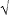 2. для реєстрації платником податку на прибутокНеобхідне позначити знаком «» або «+»3. для зняття ознаки платника податку на прибуток:Необхідне позначити знаком «» або «+»VI. Адреса електронної пошти  _______________________________________________________________VII. Керівник або представник6_______________________________________________________________VIII. Особа, відповідальна за ведення бухгалтерського та/або податкового обліку:Дата призначення «___» _______________ 20___ рокуIX. Дані про іноземну компанію (в країні її реєстрації)X. Види діяльності XI. Дані про реєстрацію відокремленого підрозділу на території України (цей розділ заповнюється у випадку, коли заявником є відокремлений підрозділ) Організаційно-правова формаДодаток: Відомості про відокремлені підрозділи на території України подаються, якщо є відмітка у підпункті 1 пункту 1 розділу ІІ та у підпункті 1 пункту 2 розділу ІІ цієї заяви, на ___ арк. в 1 прим. за формою, встановленою додатком до цієї заяви. __________
1 Під час подання заяви за формою № 1-ОПН з позначкою "Зміна відповідальних осіб: керівника та/або особи, відповідальної за ведення бухгалтерського та/або податкового обліку" заповнюються розділи I, III, IV, VII та/або VIII цієї заяви.2 Одночасно може бути зазначено декілька підстав.3 Подається повідомлення за формою № 20-ОПП, якщо є відмітка у підпункті 2 пункту 1 розділу II та у підпункті 2 пункту 2 розділу II цієї заяви.4 Не заповнюються у разі взяття на облік іноземної юридичної компанії, організації, яка не перебуває на обліку та подає заяву для взяття на облік.5 У розділі V цієї заяви зазначаються дані про місцезнаходження нерезидента на території України залежно від підстав взяття на облік нерезидента, а саме:місцезнаходження відокремленого підрозділу нерезидента або постійного представництва нерезидента;місцезнаходження нерухомого майна, що придбавають або на яке отримуються майнові права;місцезнаходження установи (відділення) банку, іншої фінансової установи, небанківського надавача платіжних послуг/емітента електронних грошей, в яких відкривається рахунок/електронний гаманець;місцезнаходження української юридичної особи, інвестиційні активи якої придбаваються.6 У розділі VII цієї заяви відповідно до документів, які додаються до заяви, зазначаються дані про:керівника - згідно з витягом із відповідного бізнес-реєстру, виданого в країні реєстрації іноземної компанії;представника - згідно з документом, яким підтверджуються повноваження представника, якщо таким документом представнику делеговано повний обсяг прав та обов'язків керівника платника податків для всіх випадків, визначених Податковим кодексом України.7 Серія (за наявності) та номер паспорта зазначаються лише для фізичних осіб - платників податків, які через свої релігійні переконання відмовляються від прийняття реєстраційного номера облікової картки платника податків та офіційно повідомили про це відповідний податковий орган і мають відмітку у паспорті.Додаток 
до Заяви нерезидента 
(для іноземної юридичної компанії, 
організації або її відокремленого підрозділу) 
за формою № 1-ОПНВідомості про відокремлені підрозділи на території України(у випадку, коли заявником є іноземна компанія, організація)(при взятті на облік не заповнюється постійними представництвами, які не відповідають визначенню відокремленого підрозділу)Необхідне позначити знаком «» або «+»Дані про акредитацію (реєстрацію, легалізацію) на території України:Дані про закриття відокремленого підрозділу на території України:Організаційно-правова форма(при взятті на облік не заповнюється постійними представництвами, які не відповідають визначенню відокремленого підрозділу)Необхідне позначити знаком «» або «+»Дані про акредитацію (реєстрацію, легалізацію) на території України:Дані про закриття відокремленого підрозділу на території України:Організаційно-правова форма__________
1 Якщо відокремлений підрозділ відповідає визначенню постійного представництва нерезидента згідно з підпунктом 14.1.193 пункту 14.1 статті 14 розділу I Податкового кодексу України, то найменування відокремленого підрозділу починається зі слів "Постійне представництво".{Додаток 6 в редакції Наказу Міністерства фінансів № 396 від 17.07.2023}        Необхідне позначити знаком "" або "+"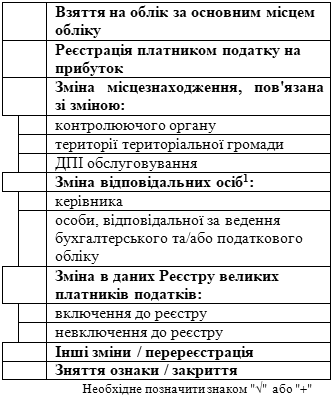 I. Найменування контролюючого органу, до якого подається заяваНайменування контролюючого органу, 
з якого вибув платник1відкриття на території України відокремлених підрозділів23придбання нерухомого майна або отримання майнових прав на таке майно в Україні(за наявності об’єкта (об’єктів)33відкриття рахунків у банках України, в інших фінансових установах, у небанківських надавачах платіжних послуг або відкриття електронних гаманців в емітентах електронних грошей__________________________________________________________________________________________(зазначити код згідно з ЄДРПОУ, найменування, місцезнаходження банку, іншої фінансової установи, 
небанківського надавача платіжних послуг / емітента електронних грошей, в яких відкривається рахунок / електронний гаманець)__________________________________________________________________________________________(зазначити код згідно з ЄДРПОУ, найменування, місцезнаходження банку, іншої фінансової установи, 
небанківського надавача платіжних послуг / емітента електронних грошей, в яких відкривається рахунок / електронний гаманець)__________________________________________________________________________________________(зазначити код згідно з ЄДРПОУ, найменування, місцезнаходження банку, іншої фінансової установи, 
небанківського надавача платіжних послуг / емітента електронних грошей, в яких відкривається рахунок / електронний гаманець)__________________________________________________________________________________________(зазначити код згідно з ЄДРПОУ, найменування, місцезнаходження банку, іншої фінансової установи, 
небанківського надавача платіжних послуг / емітента електронних грошей, в яких відкривається рахунок / електронний гаманець)1здійснення господарської діяльність на території України через постійне представництво, яке відповідає визначенню відокремленого підрозділу (пункт 133.3 статті 133 розділу ІIІ Податкового кодексу України)23здійснення господарської діяльності на території України через постійне представництво, яке не відповідає визначенню відокремленого підрозділу (пункт 133.3 статті 133 розділу ІІI Податкового кодексу України)3набуття права власності на інвестиційний актив української юридичної особи в іншого нерезидента (підпункт «е» підпункту 141.4.2 пункту 141.4 статті 141 розділу ІІI Податкового кодексу України)___________________________________________________________________________________________(зазначити код згідно з ЄДРПОУ, найменування, місцезнаходження української юридичної особи)___________________________________________________________________________________________(зазначити код згідно з ЄДРПОУ, найменування, місцезнаходження української юридичної особи)___________________________________________________________________________________________(зазначити код згідно з ЄДРПОУ, найменування, місцезнаходження української юридичної особи)1припинення господарської діяльності через постійне представництво / постійні представництва2виконання обов’язків платника, пов’язаних із набуттям права власності на інвестиційний актив III. Податковий номер заявника на території України4податковий номер іноземної компанії, наданий контролюючими органами України (заповнюється у випадку, коли заявником є відокремлений підрозділ)IV. Повне найменування українською мовоюV . Місцезнаходження на території України5V . Місцезнаходження на території України5V . Місцезнаходження на території України5V . Місцезнаходження на території України5V . Місцезнаходження на території України5V . Місцезнаходження на території України5V . Місцезнаходження на території України5V . Місцезнаходження на території України5V . Місцезнаходження на території України5V . Місцезнаходження на території України5V . Місцезнаходження на території України5V . Місцезнаходження на території України5V . Місцезнаходження на території України5V . Місцезнаходження на території України5V . Місцезнаходження на території України5V . Місцезнаходження на території України5V . Місцезнаходження на території України5V . Місцезнаходження на території України5V . Місцезнаходження на території України5V . Місцезнаходження на території України5V . Місцезнаходження на території України5V . Місцезнаходження на території України5Поштовий індексКраїнаКраїнаКраїнаКраїнаКод КАТОТТГОбластьРайонМістоРайон містаВулицяБудинок//КорпусКорпусКорпусОфіс/квартираОфіс/квартираОфіс/квартирареєстраційний номер облікової картки платника податків або серія (за наявності) 
та номер паспорта7реєстраційний номер облікової картки платника податків або серія (за наявності) 
та номер паспорта7реєстраційний номер облікової картки платника податків або серія (за наявності) 
та номер паспорта7прізвище, ім’я, по батькові (за наявності) Контактні телефониреєстраційний номер облікової картки платника податків або серія (за наявності) та номер паспорта7реєстраційний номер облікової картки платника податків або серія (за наявності) та номер паспорта7реєстраційний номер облікової картки платника податків або серія (за наявності) та номер паспорта7прізвище, ім’я, по батькові (за наявності)Контактні телефониНайменування мовою оригіналуНайменування мовою оригіналуНайменування мовою оригіналуНайменування мовою оригіналуІдентифікаційний (реєстраційний, обліковий) номер (код) іноземної компанії в країні її реєстрації Ідентифікаційний (реєстраційний, обліковий) номер (код) іноземної компанії в країні її реєстрації Ідентифікаційний (реєстраційний, обліковий) номер (код) іноземної компанії в країні її реєстрації Ідентифікаційний (реєстраційний, обліковий) номер (код) іноземної компанії в країні її реєстрації Ідентифікаційний (реєстраційний, обліковий) номер (код) іноземної компанії в країні її реєстрації Ідентифікаційний (реєстраційний, обліковий) номер (код) іноземної компанії в країні її реєстрації Ідентифікаційний (реєстраційний, обліковий) номер (код) іноземної компанії в країні її реєстрації Ідентифікаційний (реєстраційний, обліковий) номер (код) іноземної компанії в країні її реєстрації Ідентифікаційний (реєстраційний, обліковий) номер (код) іноземної компанії в країні її реєстрації Адресні дані:         країнаАдресні дані:         країнаАдресні дані:         країнаАдресні дані:         країна                повна адреса                повна адресаКонтактні телефони Контактні телефони Контактні телефони Контактні телефони Найменування органу державної реєстраціїНайменування органу державної реєстраціїНайменування органу державної реєстраціїНайменування органу державної реєстраціїНайменування органу державної реєстраціїДата реєстраціїДата реєстраціїДата реєстраціїНомер рішення про реєстраціюНомер рішення про реєстраціюНомер рішення про реєстраціюНомер рішення про реєстраціюНомер рішення про реєстраціюСфера діяльностіСфера діяльностіСфера діяльностіАдреса вебпорталу бізнес-реєстру, торговельного, банківського 
або іншого реєстру, в якому фіксується факт державної реєстрації компанії, організаціїАдреса вебпорталу бізнес-реєстру, торговельного, банківського 
або іншого реєстру, в якому фіксується факт державної реєстрації компанії, організаціїАдреса вебпорталу бізнес-реєстру, торговельного, банківського 
або іншого реєстру, в якому фіксується факт державної реєстрації компанії, організаціїАдреса вебпорталу бізнес-реєстру, торговельного, банківського 
або іншого реєстру, в якому фіксується факт державної реєстрації компанії, організаціїАдреса вебпорталу бізнес-реєстру, торговельного, банківського 
або іншого реєстру, в якому фіксується факт державної реєстрації компанії, організаціїАдреса вебпорталу бізнес-реєстру, торговельного, банківського 
або іншого реєстру, в якому фіксується факт державної реєстрації компанії, організаціїАдреса вебпорталу бізнес-реєстру, торговельного, банківського 
або іншого реєстру, в якому фіксується факт державної реєстрації компанії, організаціїАдреса вебпорталу бізнес-реєстру, торговельного, банківського 
або іншого реєстру, в якому фіксується факт державної реєстрації компанії, організаціїОСНОВНИЙ ОСНОВНИЙ ОСНОВНИЙ ОСНОВНИЙ Назва виду діяльностіКодДРУГОРЯДНІ ДРУГОРЯДНІ ДРУГОРЯДНІ ДРУГОРЯДНІ ДРУГОРЯДНІ КодКодКодКодНайменування органу акредитації 
(реєстрації, легалізації)Найменування органу акредитації 
(реєстрації, легалізації)ДатаНомер КодНазва_____________________________________(прізвище, ім’я, по батькові (за наявності))____________________(підпис)_________________________(дата)Податковий номерНайменування українською мовою1 Відокремлений підрозділ відповідає визначенню постійного представництва нерезидента згідно з підпунктом 14.1.193 пункту 14.1 статті 14 розділу І Податкового кодексу УкраїниМісцезнаходження на території України (неструктуризована адреса)Найменування органу акредитації (реєстрації, легалізації)Найменування органу акредитації (реєстрації, легалізації)ДатаНомер Найменування органу Найменування органу ДатаНомер КодНазваПодатковий номерНайменування українською мовою1 Відокремлений підрозділ відповідає визначенню постійного представництва нерезидента 
згідно з підпунктом 14.1.193 пункту 14.1 статті 14 розділу І Податкового кодексу УкраїниМісцезнаходження на території України (неструктуризована адреса)Найменування органу акредитації (реєстрації, легалізації)Найменування органу акредитації (реєстрації, легалізації)ДатаНомер Найменування органу Найменування органу ДатаНомер КодНазва